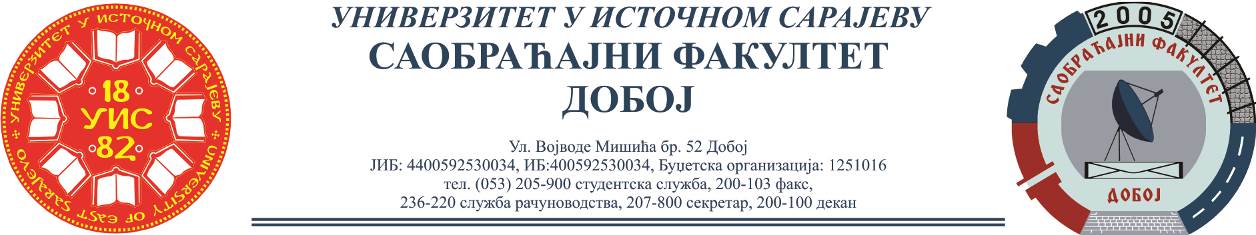 REZULTATI ISPITA IZ PREDMETA LOGISTIKA U SAOBRAĆAJU,ODRŽANOG 15.09.2023.Ispit su položili:Za položeni ispit neophodno je ostvariti minimalno 26 bodova.Usmeni dio ispita će se održati u srijedu 27.09.2023. sa početkom u 10:00, sala 15.Dr Marko Vasiljević, redovni profesorRed.br.Ime i prezimeBr.indeksaUkupno(max 50)1.Luka Subotić1577/2130